           Администрация 						сельского поселения Купино		           муниципального района Безенчукский		          Самарской области					 	с. Купино «О дополнительных мерах по снижению заболеваемости туберкулезом  населения сельского поселения  Купино».	В целях улучшения и стабилизации эпидемиологической ситуации по туберкулезу на территории сельского поселения  Купино, повышения качества противотуберкулезных мероприятий и в соответствии с федеральным законом от 18.06.2001г. №77-ФЗ «О предупреждении распространения туберкулеза в Российской Федерации» 			ПОСТАНОВЛЯЮ:	1. Утвердить план мероприятий по борьбе с туберкулезом в сельском поселении   Купино на 2016 год (приложение №1).	2. Обеспечить содействие в организации 100% охвата флюорографическим обследованием и туберкулинодиагностикой подлежащего населения на территории сельского поселения  Купино.	3.Обеспечиить исполнение статьи 14 ФЗ Российской Федерации от 18.06.2001 No77 - ФЗ «О предупреждении распространения туберкулеза в Российской Федерации» в части предоставления вне очереди отдельных жилых помещений больным заразными формами туберкулеза.	4.Руководителям предприятий и организаций всех форм собственности обеспечить неукоснительное выполнение мероприятий.	5.Опубликовать настоящее постановление в  газете «Вестник сельского поселения  Купино» и разместить на сайте Администрации сельского поселения Купино муниципального района Безенчукский в сети Интернет.	6.Контороль за выполнением настоящего постановления оставляю за собойГлава сельского поселения Купиномуниципального района Безенчукский		 Самарской области								И.Д. ДевяткинаН.А. Доронина42247Приложение
к постановлению администрации
сельского поселения  Купино            муниципального района БезенчукскийСамарской области
от 29.04. 2016 г. N13ПЛАНмероприятий по борьбе с туберкулезом в сельском поселении Купино    ПОСТАНОВЛЕНИЕот 29.04.2016г.    №13МероприятияСрокиИсполнители                1. Организационно-методические мероприятия                1. Организационно-методические мероприятия                1. Организационно-методические мероприятия                1. Организационно-методические мероприятия1.1.Посещение семинаров(конференций) по раннему выявлению туберкулеза с разбором запущенных случаев туберкулеза в 2015 годуПо фактам выявленияГлавный врач БЦРБФельдшер ФАПа1.2.Обеспечить подготовку медицинских работников общей лечебной сети по проведению туберкулинодиагностики и иммунизации против туберкулезаВ течении годаГлавный врач БЦРБ                        2.Мероприятия по профилактике туберкулеза.                        2.Мероприятия по профилактике туберкулеза.                        2.Мероприятия по профилактике туберкулеза.                        2.Мероприятия по профилактике туберкулеза.2.1.Обеспечить своевременный охват прививками против туберкулѐза детей в декретированные сроки. Добиться развития прививочных знаков среди привитых до 99% .Весь периодГлавный врач БЦРБФельдшер ФАПа2.2.Обеспечить допуск к работе лиц декретированных профессий после предварительного обследования в противотуберкулѐзном диспансере.Весь периодРаботодатели2.3.Проводить ретроспективный анализ медицинской документации и рентгенологического архива у всех больных с впервые выявленным туберкулезом.Весь периодГлавный врач БЦРБФельдшер ФАПа2.4.Проводить 2 раза в год контроль за результатами и эффективностью вакцинации, ревакцинации. БЦЖ и БЦЖ-МИюль декабрьГлавный врач БЦРБФельдшер ФАПа2.5.Обеспечить 100% плановый профилактический осмотр лиц декретированных профессий, работающих в условиях, связанных с профессиональными вредностями, допризывников и призывников, лиц « групп риска» согласно нормативных документов.Весь периодГлавный врач БЦРБФельдшер ФАПаРаботодателиАдминистрация с.п.Купино2.6.Обеспечить флюорографическое обследование лиц, впервые обратившихся в ЛПУ, поступивших на стационарное лечение, поступающих на новое место работы, лицам из окружения беременной и новорожденных детейВесь периодГлавный врач БЦРБФельдшер ФАПа2.7.Обеспечить планирование проведение туберкулинодиагностики среди детей и подростков не менее 95% от плана Весь периодГлавный врач БЦРБФельдшер ФАПа2.8.Продолжить формирование «групп риска» по туберкулезу и обеспечить их 100% обследование (флюорографическим, бактериологическим).Весь периодГлавный врач БЦРБФельдшер ФАПа2.9.Обеспечить полный и своевременный охватфлюорографическим обследованием работающего населенияВесь периодГлавный врач БЦРБФельдшер ФАПа          3. Мероприятия по улучшению диагностики, лечения и наблюдения больных                                           туберкулезом.          3. Мероприятия по улучшению диагностики, лечения и наблюдения больных                                           туберкулезом.          3. Мероприятия по улучшению диагностики, лечения и наблюдения больных                                           туберкулезом.          3. Мероприятия по улучшению диагностики, лечения и наблюдения больных                                           туберкулезом.3.1.Обеспечить выполнение приказа МЗРФ от 21.03.2003 No 109 «О совершенствовании противотуберкулезных мероприятий в РФ»Согласно графиковГлавный врач БЦРБФельдшер ФАПа                   4. Ветеринарно-санитарные мероприятия.                   4. Ветеринарно-санитарные мероприятия.                   4. Ветеринарно-санитарные мероприятия.                   4. Ветеринарно-санитарные мероприятия.4.1.В животноводческих и личных хозяйствах незамедлительно изолировать больных животных и положительно реагирующих на туберкулез, по мере выявления немедленно сдавать на убойВесь периодБезенчукская РайСБЖ4.2.Во всех животноводческих, индивидуальных хозяйствах ежегодно проводить проверку скота на туберкулезВесь периодБезенчукская РайСБЖ                      5. Санитарно-просветительная работа.                      5. Санитарно-просветительная работа.                      5. Санитарно-просветительная работа.                      5. Санитарно-просветительная работа.5.1.Организовать проведение санитарно-просветительной работы с населением в целях повышения информированности об опасности туберкулеза, мерах общественной и личной профилактикиВесь периодГлавный врач БЦРБФельдшер ФАПаАдминистрация с.п.Купино5.2.Организовать для населения лекции по вопросам туберкулезаВесь периодГлавный врач БЦРБФельдшер ФАПа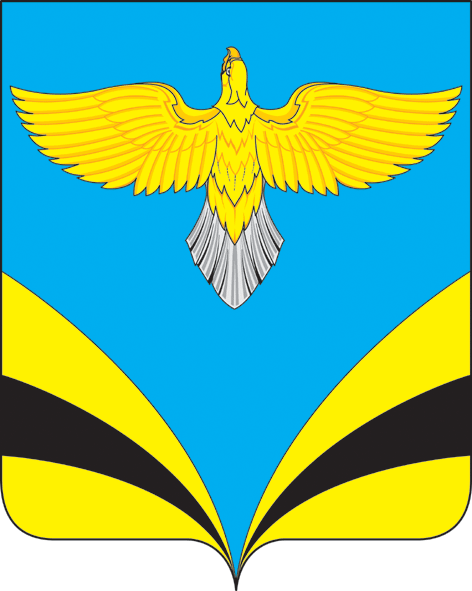 